PUBLIC NOTICE OF MONDAY, JANUARY 10, 2022 ORGANIZATIONAL MEETING OF BOARD OF TRUSTEES OF THE NEWARK/GRANVILLE COMMUNITY AUTHORITY NOTICE IS HEREBY GIVEN THAT AN ORGANIZATIONAL MEETING OF THE Board of Trustees of the Newark/Granville Community Authority will be held on January 10, 2022 commencing at 5:30 p.m., Eastern Daylight Savings Time, at the Granville Exempted Village Schools District Office Conference Room.	The purposes of the meeting are to:	1.  Elect Chairperson and Vice Chairperson and select Secretary and Treasurer.2.  Consider and approve the resolution providing for the adoption of insurance and bond coverage for 2022.	3.  Select Election Chair and establish May 2022 election date. 	4.  Consider any other business as may properly come before the Board.This meeting is open to the public.Dated January 3, 2022							                                       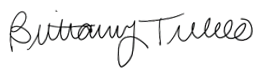 							Brittany TreoloTreasurer, Granville Exempted Village School                                  District, Ohio